Overkill é um exageroJanuary 22nd, 2009Oi pessoal, tudo bem com vocês?Faz um longo tempo que não escrevo aqui, vamos ver se consigo manter uma regularidade 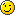 O que quero falar hoje com vocês é sobre a palavrinha overkill. Já ouvi esta palavra várias vezes em filmes. Geralmente a situação é algo que precisa ser resolvido, e alguém surge com uma solução muito exagerada. Imaginem alguém querendo matar uma mosca, e o carinha aparece com um canhão 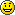 Should I add an explanation, or would that be overkill?
(Devo acrescentar uma explicação, ou isso seria um exagero?)Is Obama Mania in overkill?
(A mania Obama é um exagero? / é exagerada?)A definição no dicionário é: muito mais de alguma coisa, do que é necessário, resultando em uma menor eficiência.http://www.inglespraque.com/